______________________________________________________         _________________________         _____________________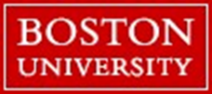 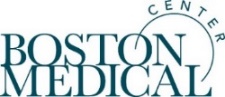 Nome do paciente							Número do seguro social		 Data de nascimento______________________________________________________         _________________________         _____________________Nome do pai (mãe)/responsável (se o paciente for uma criança)			Número do seguro social		 Data de nascimentoEstado Civil:    solteiro  Casado Divorciado Viúvo 
Você está empregado?     Não     Sim   Se sim, há quanto tempo?  _____________       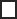 Nome do empregador: ___________________________________________________     O empregador oferece seguro-saúde?     Não   SimPreencha a tabela de MEMBROS DA FAMÍLIA E RENDA FAMILIAR abaixo.  Forneça nomes e informações sobre a renda de todas as pessoas que moram em sua casa.  Use os códigos de renda fornecidos para identificar o tipo de renda recebida por cada pessoa. ATIVOS - Informações BancáriasConta corrente: 	 Não   Sim Nome do banco: _________________________________________   ___ Saldo: _____________Poupança:  	 Não   Sim Nome do banco: __________________________________________   __ Saldo: _____________                    Mercado financeiro: 	 Não   Sim Nome do banco: _______________________________________     ____ Saldo: _____________                     ATIVOS - Informações sobre moradia e imóveisPossui uma casa?  			 Não   Sim Hipoteca: $ __________/mês 	Aluguel?     	Não Sim $ ____________ / mês       Possui outro imóvel? 	 Não    Sim   Valor estimado: $ ____________ 	Veículos próprios? Não   Sim Quantos veículos? ____    Ao assinar abaixo, concordo com as seguintes declarações:Declaro, sob pena de perjúrio, que as respostas que dei são verdadeiras e corretas, dentro do meu conhecimento.Fornecerei todos os documentos de verificação necessários para determinar minha elegibilidade para o Programa Beneficente do BMCHS. Entendo que, se eu não me qualificar para o Programa Beneficente, serei pessoalmente responsável pelos encargos associados aos serviços prestados pelo BMCHS, ou posso apelar da decisão de recusa por escrito com documentação adicional.Assinatura do paciente (ou) do pai (mãe) / responsável: _____________________________________ Data: _______________Assinatura do cônjuge do paciente: ____________________________________________________	 Data: _______________                                       Endereço residencial___________________________________________________       Rua                                                                                          Apartamento ou unidade___________________________________________________          Cidade                                                                               Estado                               CEPEndereço para correspondência                     ____Assinalar se igual ao endereço residencial___________________________________________________        Rua                                                                                             Apartamento ou unidade___________________________________________________          Cidade                                                                               Estado                               CEPMEMBROS DA FAMÍLIA E RENDA FAMILIARMEMBROS DA FAMÍLIA E RENDA FAMILIARMEMBROS DA FAMÍLIA E RENDA FAMILIARMEMBROS DA FAMÍLIA E RENDA FAMILIARMEMBROS DA FAMÍLIA E RENDA FAMILIARMEMBROS DA FAMÍLIA E RENDA FAMILIARMEMBROS DA FAMÍLIA E RENDA FAMILIARMEMBROS DA FAMÍLIA E RENDA FAMILIARTipos de Renda e Código de RendaTipos de Renda e Código de RendaTipos de Renda e Código de RendaTipos de Renda e Código de RendaTipos de Renda e Código de RendaTipos de Renda e Código de RendaTipos de Renda e Código de RendaTipos de Renda e Código de RendaRendimento do trabalho Rendimento de emprego autônomoAposentadoria da Previdência Social EISESSRRenda de previdência suplementarRenda por invalidez da Previdência SocialSeguro-desempregoSSISSDIUCAdministração de VeteranosRemuneração de TrabalhadoresPensão ou anuidadeVAWCPAPensão alimentíciaPensão ao cônjugeRenda de aluguelCSSSRINomeRelação com o candidatoData de NascimentoIdadeTipo de renda por códigoValor da renda (ano/mês/semana)Próprio$$$$$$Se precisar de espaço adicional para incluir todos os membros da família, use o verso do formulário.Se precisar de espaço adicional para incluir todos os membros da família, use o verso do formulário.Se precisar de espaço adicional para incluir todos os membros da família, use o verso do formulário.Se precisar de espaço adicional para incluir todos os membros da família, use o verso do formulário.Se precisar de espaço adicional para incluir todos os membros da família, use o verso do formulário.Se precisar de espaço adicional para incluir todos os membros da família, use o verso do formulário.